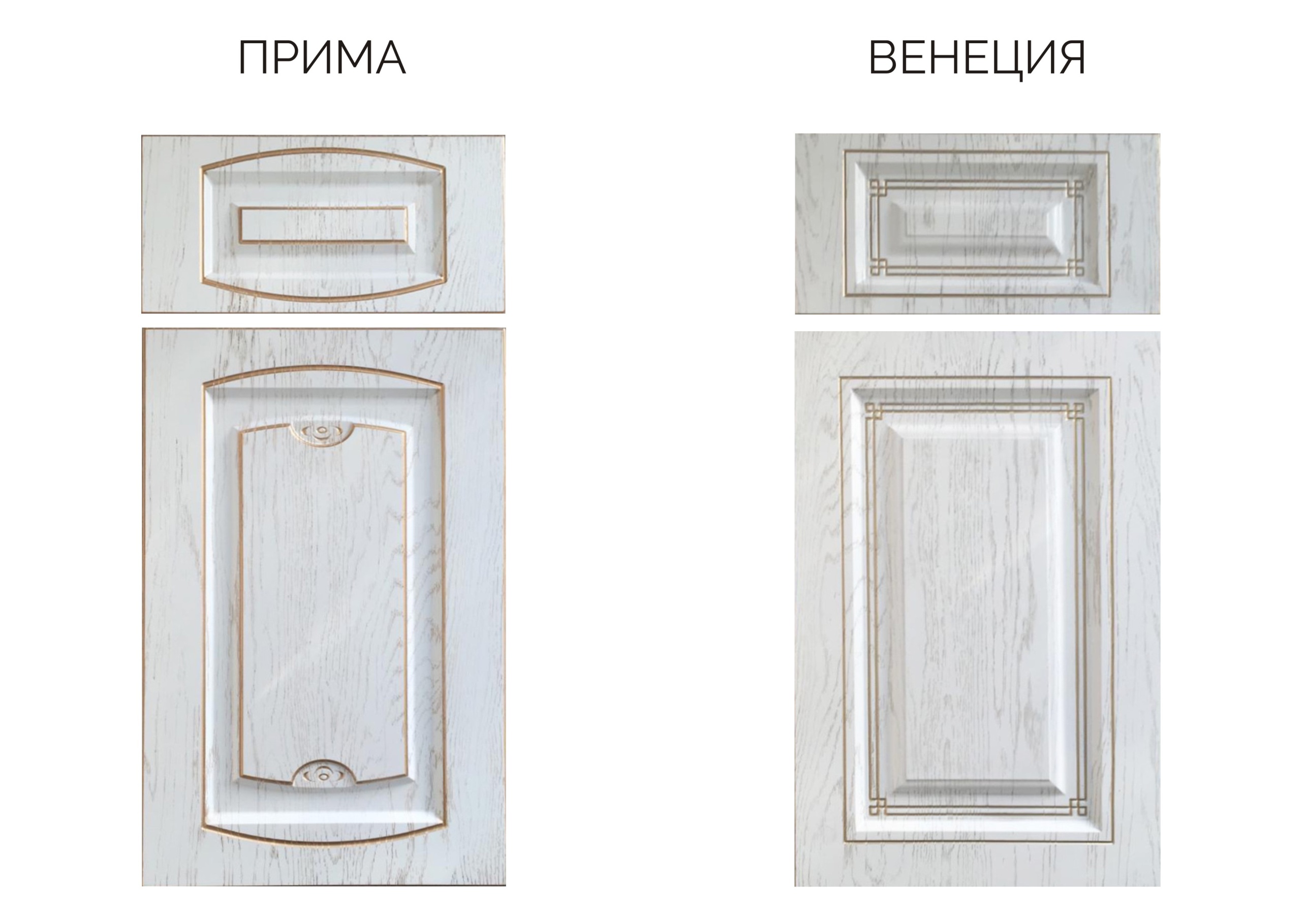 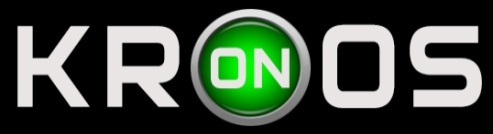 ИП Малышев Василий Александрович356256, Ставропольский край, с.Верхнерусское, ул. Батайская, 5kronos-mebel@mail.rukronos26.ruтел. +7-968-2666-746     +7-961-4900-111  +7-961-4900-222Примечание к каталогуФасады по сложности фрезеровкиПилястрыВиктория - простая1,2 -  ДугаТехно - простая3 - ПолосыЧикаго - простая4 – Лепестки5 - КрестВена - сложная6 - КвадратКантри - сложная7,8 - РомбНика - сложная)9,10 - ЦветокПрима - сложная11 - ПП квадр. цветокВенеция - сложнаяСофия - сложнаяВерона - сложная